หน่วยที่  4เรื่อง  การวางแผนพัฒนาการเรียนการสอนโดยใช้คอมพิวเตอร์พกพาแบบแท็บเล็ตเป็นเครื่องมือหน่วยที่  4เรื่อง  การวางแผนพัฒนาการเรียนการสอนโดยใช้คอมพิวเตอร์พกพาแบบแท็บเล็ตเป็นเครื่องมือ4  ชั่วโมง  30  นาทีสาระสำคัญแผนการจัดการเรียนรู้ถือได้ว่าเป็นเครื่องมือสำคัญที่จะนำทางครูผู้สอนไปสู่เป้าหมายของการจัดการเรียนรู้ที่กำหนดไว้  เพื่อให้บรรลุหลักการและจุดหมายของหลักสูตรแกนกลางการศึกษาขั้นพื้นฐาน พุทธศักราช 2551   ซึ่งการนำคอมพิวเตอร์พกพาแบบแท็บเล็ตเข้ามาบูรณาการในการจัดกิจกรรมการเรียนการสอนสำหรับนักเรียนชั้นประถมศึกษาปีที่ 1-2 และชั้นมัธยมศึกษาปีที่ 1  ครูผู้สอนจำเป็นต้องวางแผนพัฒนาแผนการจัดการเรียนรู้ให้ประสบความสำเร็จโดยให้สอดคล้องเหมาะสมกับบริบทของนักเรียน ครูผู้สอนและโรงเรียน นักเรียนทุกคนสามารถเรียนรู้โดยการใช้คอมพิวเตอร์พกพาแบบแท็บเล็ตเป็นเครื่องมือเพื่อสร้างองค์ความรู้ได้เต็มประสิทธิภาพและเกิดประสิทธิผลจุดประสงค์การจัดการฝึกอบรม1.  วิเคราะห์สื่อ/Apps  เพื่อใช้ในการจัดการเรียนการสอนได้อย่างเหมาะสม2.  ใช้คอมพิวเตอร์พกพาแบบแท็บเล็ตในการจัดการเรียนการสอนได้อย่างเหมาะสม3.  พัฒนาแผนการจัดการเรียนรู้ที่ประยุกต์ใช้คอมพิวเตอร์พกพาแบบแท็บเล็ตได้เนื้อหา1. การวิเคราะห์สื่อ/Apps  เพื่อนำมาใช้ในชั้นเรียน2. การวางแผนการจัดการเรียนรู้ประกอบการใช้คอมพิวเตอร์พกพาแบบแท็บเล็ต3. การพัฒนาแผนการจัดการเรียนรู้ที่ประยุกต์ใช้คอมพิวเตอร์พกพาแบบแท็บเล็ต4. การเตรียมความพร้อมเพื่อใช้คอมพิวเตอร์พกพาแบบแท็บเล็ตในชั้นเรียนสื่อ/อุปกรณ์1. โปรแกรมนำเสนอ (Powerpoint)  เรื่อง  การวางแผนพัฒนาการเรียนการสอนโดยใช้คอมพิวเตอร์พกพาแบบแท็บเล็ต 2. รูปภาพสำหรับกิจกรรม “พินิจภาพ”3. ตัวอย่าง Apps/อุปกรณ์จากเครื่อง สำหรับกิจกรรม “พินิจ Apps”4. สื่อจากคอมพิวเตอร์พกพาแบบแท็บเล็ต	4.1  ชั้นประถมศึกษาปีที่ 1 กลุ่มสาระการเรียนรู้ภาษาต่างประเทศ รายวิชา ต11101ภาษาอังกฤษ  เรื่อง พยัญชนะภาษาอังกฤษ	4.2 ชั้นประถมศึกษาปีที่ 2 กลุ่มสาระการเรียนรู้สังคมศึกษา ศาสนาและวัฒนธรรม  รายวิชา ส12102 สังคมศึกษา ศาสนาและวัฒนธรรม  เรื่อง  มีใครในโรงเรียนของฉัน	4.3 ชั้นมัธยมศึกษาปีที่ 1 กลุ่มสาระการเรียนรู้ภาษาไทย รายวิชา ท21101 ภาษาไทย เรื่อง นิทานพื้นบ้านไทยในท้องถิ่น5. ใบงานตามกิจกรรม  (ในคู่มือ)6. แบบประเมินแนวทางการจัดกิจกรรม การวัดผลประเมินผลคณะวิทยากรทำหน้าที่ประเมินผลจากการสังเกตพฤติกรรมการทำงานและการมีส่วนร่วมในระหว่าง     การอบรมใบความรู้ที่  4.1เรื่อง  “พินิจภาพ” เพื่อการนำมาใช้ในชั้นเรียน	ขั้นตอนที่เหมาะสมในการใช้สื่อประกอบกิจกรรมการเรียนรู้ คือ ครูต้องวิเคราะห์เนื้อหาที่สำคัญ              เข้าใจยาก  หรือครูต้องการกระตุ้นให้นักเรียนมีความสนใจในการเรียนเพิ่มขึ้น  แล้วจึงไปหาหรือสร้างสื่อที่ตรงกับ ความต้องการของตนมาใช้  แต่ในประเด็นการใช้คอมพิวเตอร์พกพาแบบแท็บเล็ตในการเรียนรู้ของนักเรียนชั้นประถมศึกษาปีที่  1-2 และชั้นมัธยมศึกษาปีที่ 1 ทางสำนักเทคโนโลยีเพื่อการเรียนการสอนได้บรรจุสื่อต่าง ๆ ไว้ในคอมพิวเตอร์พกพาแบบแท็บเล็ตครูสามารถเลือกขึ้นมาใช้ได้เลย โดยไม่ต้องเสียเวลาไปสร้างหรือจัดหาเอง 	การเริ่มต้นที่ดีสำหรับครูมือใหม่ที่เพิ่งเริ่มใช้ IT หรือคอมพิวเตอร์พกพาแบบแท็บเล็ตจึงไม่ควรเจาะจงว่าจะใช้สื่ออะไรประกอบการเรียนรู้แล้วจึงไปหาสื่อเหล่านั้น  แต่ควรรู้ว่าสื่อที่มีอยู่ในเครื่องมีอะไรบ้าง (ควรทำการวิเคราะห์สื่อ/Apps ที่มีในเครื่อง) แล้วคัดเลือก นำมาใช้ให้สอดคล้องกับเนื้อหาและกิจกรรมในชั้นเรียนก็เพียงพอแล้วไม่ว่าครูผู้สอนจะสร้างสื่อ/ Apps ขึ้นหรือไม่ก็ตาม แต่ครูควรทำการเลือก วิเคราะห์สื่อ/ Apps ก่อนที่จะนำไปใช้ในการจัดการเรียนการสอน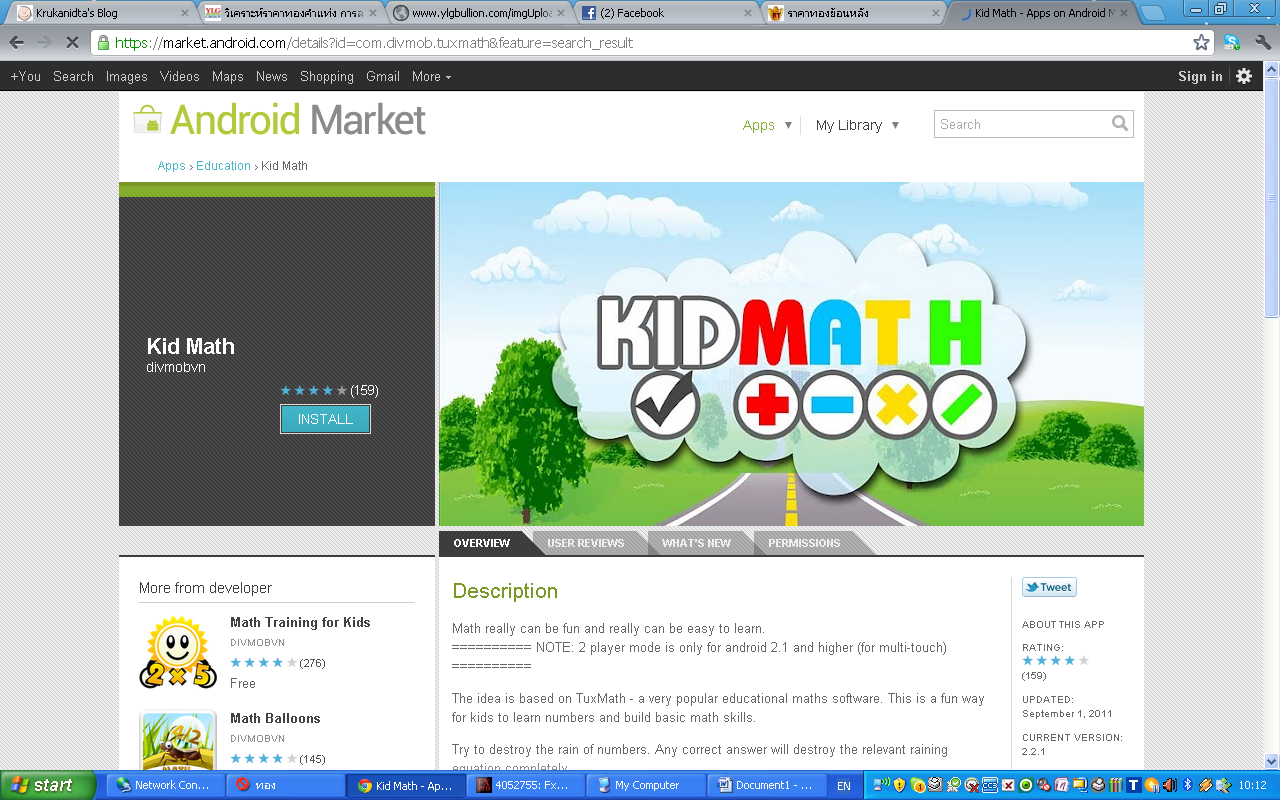 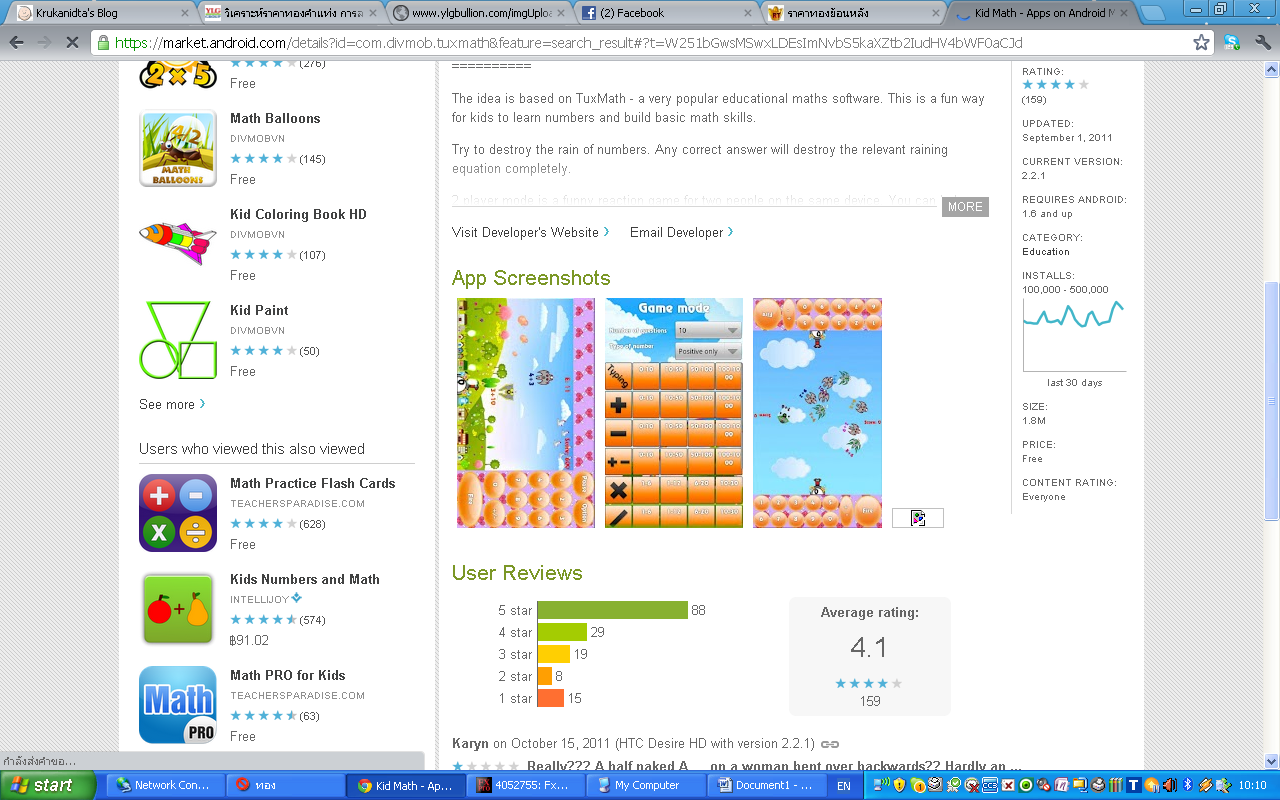 กิจกรรม ให้ผู้เข้ารับการอบรม วิเคราะห์ สื่อ/Apps  ที่บันทึกอยู่ในคอมพิวเตอร์พกพาแบบแท็บเล็ต 3  เรื่อง แล้วบันทึกลงในแบบวิเคราะห์สื่อ/Apps  ตามที่กำหนดกิจกรรมที่ 1  การใช้คอมพิวเตอร์พกพาแบบแท็บเล็ตขั้นนำเข้าสู่บทเรียน	ให้ผู้เข้ารับการอบรม วิเคราะห์ สื่อ/Apps ที่บันทึกอยู่ในคอมพิวเตอร์พกพาแบบแท็บเล็ตเลือกเรื่องที่เห็นว่าเหมาะแก่การนำไปใช้ในขั้นตอน นำเข้าสู่บทเรียน ในรายวิชาใดรายวิชาหนึ่ง แล้วบันทึกรายละเอียดลงในแบบบันทึกกิจกรรมที่ 2   การใช้คอมพิวเตอร์พกพาแบบแท็บเล็ตขั้นกิจกรรมระหว่างเรียน	ให้ผู้เข้ารับการอบรม วิเคราะห์ สื่อ/Apps ที่บันทึกอยู่ในคอมพิวเตอร์พกพาแบบแท็บเล็ตเลือกเรื่องที่เห็นว่าเหมาะแก่การนำไปใช้ในขั้นตอน กิจกรรมระหว่างเรียน ในรายวิชาใดรายวิชาหนึ่ง แล้วบันทึกรายละเอียดลงในแบบบันทึกกิจกรรมที่ 3 การใช้คอมพิวเตอร์พกพาแบบแท็บเล็ตขั้นสรุปให้ผู้เข้ารับการอบรม วิเคราะห์ สื่อ/Apps ที่บันทึกอยู่ในคอมพิวเตอร์พกพาแบบแท็บเล็ตเลือกเรื่องที่เห็นว่าเหมาะแก่การนำไปใช้ในขั้นตอน สรุปบทเรียน ในรายวิชาใดรายวิชาหนึ่ง แล้วบันทึกรายละเอียดลงในแบบบันทึกใบความรู้ที่  4.2เรื่อง  การวางแผนการจัดการเรียนรู้ประกอบการใช้คอมพิวเตอร์พกพาแบบแท็บเล็ตเป็นเครื่องมือก่อนการนำคอมพิวเตอร์พกพาแบบแท็บเล็ตไปใช้จัดกิจกรรมในชั้นเรียน ครูควรนำแผนการจัดการเรียนรู้ในแต่ละหน่วยที่มีอยู่มาวิเคราะห์ แล้วนำกิจกรรมที่ต้องใช้คอมพิวเตอร์พกพาแบบแท็บเล็ตหรือนำ Apps ที่มีอยู่และได้วิเคราะห์ไว้ล่วงหน้าแล้วมาใส่เพิ่มเติมลงไปในแผนการจัดการเรียนรู้แต่ละเรื่อง  เช่น  จากการวิเคราะห์สาระ/มาตรฐานการเรียนรู้และตัวชี้วัดชั้นปี ได้วางแผนการจัดการเรียนรู้หน่วยที่ 1 รายวิชาวิทยาศาสตร์ไว้ ดังนี้ (ตัวอย่าง)ตารางวิเคราะห์แผนการจัดการเรียนรู้รายชั่วโมงกับมาตรฐานการเรียนรู้และตัวชี้วัด กลุ่มสาระการเรียนรู้วิทยาศาสตร์ ชั้นประถมศึกษาปีที่ 1ในการวางแผนการจัดการเรียนรู้ประกอบการใช้คอมพิวเตอร์พกพาแบบแท็บเล็ตครูควรกำหนดเป้าหมายการจัดการเรียนรู้ของแต่ละหน่วย และกำหนดหลักฐานการเรียนรู้ไว้ล่วงหน้าก่อนที่จะออกแบบการจัดการเรียนรู้ และเขียนแผนการจัดกิจกรรมการเรียนรู้ อาจเขียนอยู่ในรูปของผังความคิดแบบง่าย ๆ เช่น กำหนดเป้าหมายและหลักฐานการเรียนรู้
แผนการจัดการเรียนรู้ ประจำหน่วยการเรียนรู้ที่ 1  เรื่อง สิ่งแวดล้อมรอบตัวเรา กลุ่มสาระการเรียนรู้วิทยาศาสตร์  ชั้นประถมศึกษาปีที่ กิจกรรมที่ 4ให้ผู้เข้ารับการอบรมเลือกหน่วยการเรียนรู้ 1 หน่วย จากรายวิชาในกลุ่มสาระใดก็ได้  เขียน           ผังความคิด กำหนดเป้าหมายและหลักฐานการเรียนรู้ประจำหน่วย และเลือก Apps ที่อยู่ในคอมพิวเตอร์พกพาแบบแท็บเล็ต ที่สอดคล้องกับกิจกรรมในส่วนที่เป็นหลักฐานการเรียนรู้ใบความรู้ที่ 4.3การวางแผนพัฒนาแผนการจัดการเรียนรู้ที่ประยุกต์ใช้คอมพิวเตอร์พกพาแบบแท็บเล็ตจุดประสงค์ของการอบรม  วางแผนพัฒนาแผนการจัดการเรียนรู้ที่ประยุกต์ใช้คอมพิวเตอร์พกพาแบบแท็บเล็ตได้เนื้อหา การวางแผนพัฒนาแผนการจัดการเรียนรูที่ประยุกต์ใช้คอมพิวเตอร์พกพาแบบแท็บเล็ต	การเขียนแผนการจัดการเรียนรู้ตามหลักสูตรแกนกลางการศึกษาขั้นพื้นฐาน พุทธศักราช 2551  นอกจากจะต้องให้นักเรียนบรรลุตามมาตรฐานการเรียนรู้/ตัวชี้วัดที่กำหนดไว้แล้ว ยังต้องคำนึงถึงการพัฒนาสมรรถนะสำคัญของผู้เรียนและคุณลักษณะอันพึงประสงค์  อีกทั้งควรพัฒนาระดับการคิดของผู้เรียนให้สูงขึ้น เกิดการคิดอย่างสร้างสรรค์การเขียนแผนการจัดการเรียนรู้สำหรับการประยุกต์ใช้คอมพิวเตอร์พกพาแบบแท็บเล็ต	- ควรมีแผนการจัดการเรียนรู้ที่เฉพาะเจาะจง โดยปรับบางกิจกรรมการเรียนรู้ให้สอดคล้องกับลักษณะการใช้คอมพิวเตอร์พกพาแบบแท็บเล็ตในชั้นเรียน	- ควรเลือกใช้ Apps ที่เหมาะสมกับบทเรียน หรือเชื่อมโยงไปยัง Apps ของสำนักเทคโนโลยีเพื่อการเรียนการสอน	- ไม่จำเป็นต้องใช้คอมพิวเตอร์พกพาแบบแท็บเล็ตในแผนการจัดการเรียนรู้ทุกชั่วโมง ทั้งชั่วโมงหรือทุกวิชา	- ไม่จำเป็นต้องใช้คอมพิวเตอร์พกพาแบบแท็บเล็ตเพียงย่างเดียว ควรใช้สื่ออื่น ๆ ที่หลากหลาย เช่น ใบความรู้ ใบงาน แบบฝึก รูปภาพ วีดิทัศน์ เป็นต้น	- การจัดกิจกรรมการเรียนรู้ควรเน้นการพัฒนากระบวนการคิดขั้นสูงการวางแผนการจัดการเรียนรู้ที่ประยุกต์ใช้คอมพิวเตอร์พกพาแบบแท็บเล็ต	ก่อนการนำคอมพิวเตอร์พกพาแบบแท็บเล็ตไปใช้ในการจัดกิจกรรมการเรียนรู้ในชั้นเรียน ครูควรนำแผนการจัดการเรียนรู้ในแต่ละหน่วยการเรียนรู้ที่มีอยู่มาวิเคราะห์การใช้คอมพิวเตอร์พกพาแบบแท็บเล็ตหรือนำ Apps ที่มีอยู่มาใส่เพิ่มเติมลงในแผนการจัดการเรียนรู้กิจกรรม	ผู้เข้ารับการอบรมศึกษาตัวอย่างจากแผนการจัดการเรียนรู้ แล้ววิเคราะห์การนำสื่อ และ/หรือ Apps และ/หรือเครื่องมือบนคอมพิวเตอร์พกพาแบบแท็บเล็ตไปปรับประยุกต์ใช้ในแผนการจัดการเรียนรู้ตัวอย่างแผนการจัดการเรียนรู้ชั้นประถมศึกษาปีที่ 1กลุ่มสาระการเรียนรู้ภาษาต่างประเทศ                                          รายวิชา  ต11101 ภาษาอังกฤษ                                                        หน่วยการเรียนรู้ เรื่อง พยัญชนะภาษาอังกฤษเรื่อง  พยัญชนะภาษาอังกฤษ                                                                       เวลา  2  ชั่วโมง______________________________________________________1. มาตรฐานการเรียนรู้/ตัวชี้วัด	มาตรฐานการเรียนรู้	ต 1.1 เข้าใจและตีความเรื่องที่ฟังและอ่านจากสื่อประเภทต่างๆ และแสดงความคิดเห็นอย่างมีเหตุผล	ตัวชี้วัด 		ต 1.1 ป.1/2  ระบุตัวอักษรและเสียง อ่านออกเสียงและสะกดคำง่าย ๆ ถูกต้องตามหลักการอ่าน	มาตรฐานการเรียนรู้	ต 4.2 ใช้ภาษาต่างประเทศเป็นเครื่องมือพื้นฐานในการศึกษาต่อ การประกอบอาชีพ และการแลกเปลี่ยน                เรียนรู้กับสังคมโลก	ตัวชี้วัด		ต 1.1 ป.4/1 ใช้ภาษาต่างประเทศเพื่อรวบรวมคำศัพท์ที่เกี่ยวข้องใกล้ตัว2. สมรรถนะสำคัญของผู้เรียน	ความสามารถในการสื่อสาร3. คุณลักษณะอันพึงประสงค์3.1 มีวินัย3.2 ใฝ่เรียนรู้3.3 มุ่งมั่นในการทำงาน4. สาระสำคัญพยัญชนะภาษาอังกฤษมีทั้งหมด  26  ตัว นักเรียนจำเป็นต้องอ่านออกเสียงพยัญชนะภาษาอังกฤษได้อย่างถูกต้อง เพื่อเป็นพื้นฐานในการเรียนรู้คำศัพท์ภาษาอังกฤษต่อไป5. จุดประสงค์การเรียนรู้5.1 ระบุตัวอักษรและเสียงพยัญชนะภาษาอังกฤษ จำนวน  26  ตัวได้     5.2 อ่านออกเสียงและสะกดคำง่าย ๆ ที่ขึ้นต้นด้วยพยัญชนะภาษาอังกฤษได้ถูกต้องตามหลัก
การอ่าน5.3 บอกความหมายของคำศัพท์ง่าย ๆ ที่สะกดด้วยพยัญชนะภาษาอังกฤษทั้ง  26  ตัวได้6. สาระการเรียนรู้6.1 ตัวอักษรพยัญชนะภาษาอังกฤษ จำนวน  26  ตัว6.2 คำศัพท์ง่าย ๆ ที่สะกดด้วยพยัญชนะภาษาอังกฤษ     6.3 การอ่านออกเสียงพยัญชนะภาษาอังกฤษและคำศัพท์ง่าย ๆ ที่สะกดด้วยพยัญชนะ    
  ภาษาอังกฤษ7.  ชิ้นงาน/ภาระงาน   ภาระงาน7.1 ใบงานที่ 1 เรื่อง เรียงพยัญชนะภาษาอังกฤษใบงานที่ 2 เรื่อง คำศัพท์กับรูปภาพ              7.3 ใบงานที่ 3 เรื่อง ตัวอักษรที่ได้ยิน8. กิจกรรมการเรียนรู้ขั้นนำเข้าสู่บทเรียน	8.1.1 นักเรียนดูแผนภาพเพลง ABC Song ที่ประกอบด้วยพยัญชนะภาษาอังกฤษ ตัวอักษรพิมพ์ใหญ่ ตัวอักษรพิมพ์เล็ก และคำศัพท์ง่าย ๆ ที่ใช้พยัญชนะภาษาอังกฤษ ครูซักถามนักเรียนเกี่ยวกับตัวอักษรภาษาอังกฤษด้วยคำถามดังนี้	Q : What is this letter?	A : This is the letter Aa. (Bb, Cc …..)	Q :  What is this picture?	A :  It’s an apple. (ant, bat, cat …..)	8.1.2 ครูชี้ให้นักเรียนเห็นความสำคัญของพยัญชนะภาษาอังกฤษที่ประกอบกันขึ้นเป็นคำศัพท์     ง่าย  ๆ ของสิ่งของที่อยู่รอบตัวเรา ฝึกให้นักเรียนออกเสียงพยัญชนะ และคำศัพท์	8.1.3 ครูอธิบายว่าภาษาอังกฤษมีความสำคัญต่อชีวิตประจำวัน การออกเสียงพยัญชนะภาษาอังกฤษเป็นสิ่งจำเป็นสำหรับการเรียนรู้ภาษาอังกฤษ 	8.1.4 ครูชี้ให้นักเรียนเห็นความแตกต่างระหว่างตัวอักษรพิมพ์ใหญ่ (Capital Letter) และตัวอักษรพิมพ์เล็ก (Small Letter)	8.1.5 ครูแจ้งจุดประสงค์การเรียนรู้ว่า ในคาบเรียนนี้นักเรียนจะได้ฝึกอ่านออกเสียงพยัญชนะภาษาอังกฤษ  26  ตัว และคำศัพท์ง่ายที่ใช้พยัญชนะภาษาอังกฤษทั้ง  26  ตัวนั้น	8.2 ขั้นสอน	กิจกรรมที่ 1 ชั่วโมงที่ 1	8.2.1 ครูอธิบายให้นักเรียนฟังว่า ในบทเรียนนี้ นักเรียนจะต้องฝึกร้องเพลง ABC Song เพื่อจำพยัญชนะทั้ง  26  ตัว พร้อมทั้งคำศัพท์ที่ใช้พยัญชนะแต่ละตัวให้ได้	8.2.2 ครูร้องเพลง ABC Song ให้นักเรียนฟัง 1 ครั้ง โดยใช้แผนภูมิเพลง ABC Song นักเรียนร้องเพลงพร้อมกัน  2  ครั้ง เพื่อออกเสียงพยัญชนะ และคำศัพท์ได้ถูกต้อง	8.2.3 ครูให้นักเรียนจับคู่กับเพื่อนศึกษาเรื่องพยัญชนะภาษาอังกฤษ จากเพลง ABC Song ขณะทำกิจกรรม ครูให้คำแนะนำนักเรียนที่มีปัญหาเป็นรายบุคคล 	8.2.4 นักเรียนเล่นเกม Touch me โดยแบ่งนักเรียนออกเป็น  2  ทีม คือ ทีม A และ ทีม B เมื่อครูอ่านออกเสียงพยัญชนะ นักเรียนแต่ละทีมต้องวิ่งออกไปแตะพยัญชนะที่ได้ยินเสียง ทีมใดที่แตะพยัญชนะได้ก่อน และถูกต้อง จะได้คะแนน ทีมที่ได้คะแนนมากกว่าเป็นผู้ชนะ	8.2.5 นักเรียนทำใบงานที่ 1 เรื่อง เรียงพยัญชนะภาษาอังกฤษให้ถูกต้อง	กิจกรรมที่ 2 ชั่วโมงที่ 2	8.2.6 นักเรียนร้องเพลงพร้อมกันเพื่อทบทวนการออกเสียงพยัญชนะภาษาอังกฤษและคำศัพท์ที่ใช้พยัญชนะภาษาอังกฤษแต่ละตัว	8.2.7 ครูแจ้งให้นักเรียนทราบว่าในคาบเรียนนี้ นักเรียนจะได้เรียนรู้คำศัพท์ที่ใช้พยัญชนะภาษาอังกฤษแต่ละตัว นักเรียนต้องจำตัวอักษร ฝึกอ่านออกเสียงตัวอักษรและคำศัพท์ และบอกความหมายของคำศัพท์แต่ละคำให้ได้		8.2.8 ครูชี้แจงให้นักเรียนดูบัตรคำศัพท์ที่ใช้พยัญชนะ A – Z และรูปภาพเห็นความแตกต่างของตัวอักษรพิมพ์ใหญ่และตัวอักษรพิมพ์เล็กในบทเรียนนี้ นักเรียนจะได้เห็นการสะกดคำศัพท์โดยใช้ตัวอักษรพิมพ์ใหญ่ 	8.2.9 ครูเน้นย้ำให้นักเรียนมีวินัยในตนเอง ตั้งใจศึกษาบทเรียนตั้งแต่ต้นจนจบด้วยตนเอง และระหว่างการเรียนบทเรียน ครูจะประเมินพฤติกรรมของนักเรียนโดยใช้แบบประเมินพฤติกรรมนักเรียน		8.2.10 นักเรียนเล่นเกมจับคู่คำศัพท์กับรูปภาพ ดังนี้ 		(1) แบ่งนักเรียนเป็น  2  ทีม คือ ทีม A และ ทีม B แต่ละทีมจะได้รับซองบัตรคำศัพท์ และรูปภาพ จำนวน  26  คู่ โดยเป็นคำศัพท์จากบทเรียน ABC Song (2) สมาชิกของแต่ละทีมจะต้องช่วยกันจับคู่คำศัพท์กับรูปภาพ ให้ถูกต้องภายในเวลาที่กำหนด (3) ทีมใดที่เสร็จก่อนและถูกต้องมากกว่า เป็นผู้ชนะ	8.2.11 ครูสุ่มนักเรียนแต่ละทีม ถามและตอบคำถามจากรูปภาพดังนี้ (1) นักเรียนคนที่ 1 จากทีม A ชูรูปภาพแล้วถาม What is this picture? (2) นักเรียนคนที่ 1 จากทีม B ตอบคำถาม This is a bat. (3) แล้วสลับนักเรียนจากทีม B เป็นผู้ถาม และนักเรียนจากทีม A เป็นผู้ตอบ(4) ทำแบบนี้สลับกัน 4–5 คู่นักเรียนทำใบงานที่ 2 เรื่อง คำศัพท์กับรูปภาพ 8.3 ขั้นสรุป	8.3.1 ครูและนักเรียนร่วมกันร้องเพลง ABC Song ฝึกออกอ่านออกเสียงพยัญชนะภาษาอังกฤษ และคำศัพท์ภาษาอังกฤษ จนนักเรียนทุกคนสามารถอ่านออกเสียงและระบุความหมายของคำศัพท์แต่ละคำศัพท์ได้ถูกต้อง	8.3.2 นักเรียนทุกคนทำใบงานที่ 3 เรื่อง ตัวอักษรที่ได้ยิน 9. สื่อการเรียนรู้และแหล่งเรียนรู้9.1 เพลง ABC Song : แผนภูมิเพลง ABC Song9.2 เกม Touch me 9.3 ใบงานที่ 1 เรื่อง เรียงพยัญชนะภาษาอังกฤษ9.4 บัตรคำศัพท์ที่ใช้พยัญชนะ A – Z และรูปภาพ9.5 เกมจับคู่คำศัพท์กับรูปภาพ9.6 ใบงานที่ 2 เรื่อง คำศัพท์กับรูปภาพ 9.7 ใบงานที่ 3 เรื่อง ตัวอักษรที่ได้ยิน10. การวัดผลและประเมินผลตัวอย่างแผนการจัดการเรียนรู้ชั้นประถมศึกษาปีที่ 2กลุ่มสาระการเรียนรู้สังคมศึกษา ศาสนาและวัฒนธรรมรายวิชา  ส12102  สังคมศึกษา ศาสนาและวัฒนธรรม        
หน่วยการเรียนรู้ เรื่อง มีใครในโรงเรียนของฉันเรื่อง  มีใครในโรงเรียน                                                                                เวลา  4  ชั่วโมง________________________________________________________1. มาตรฐานการเรียนรู้/ตัวชี้วัด   มาตรฐานการเรียนรู้     ส 2.2 เข้าใจระบบการเมืองการปกครองในสังคมปัจจุบัน ยึดมั่น ศรัทธาและธำรงรักษาไว้ปกครองระบบประชาธิปไตยอันมีพระมหากษัตริย์ทรงเป็นประมุข     ตัวชี้วัด	ส 2.2/2 ระบุผู้มีบทบาท อำนาจในการตัดสินใจในโรงเรียนและชุมชน2. สมรรถนะสำคัญของผู้เรียน2.1 ความสามารถในการสื่อสาร2.2 ความสามารถในการคิด2.3 ความสามารถในการแก้ปัญหา2.4 ความสามารถในการใช้ทักษะชีวิต3. คุณลักษณะอันพึงประสงค์3.1 ซื่อสัตย์สุจริต3.2 มีวินัย3.3 ใฝ่เรียนรู้3.4 มุ่งมั่นในการทำงาน4. สาระสำคัญ    	นักเรียนที่ดีจะต้องปฏิบัติตนตามบทบาทหน้าที่ได้อย่างถูกต้องและเหมาะสมกับผู้อำนวยการโรงเรียน รองผู้อำนวยการโรงเรียนและครู5. จุดประสงค์การเรียนรู้5.1 สรุปแผนผังการบริหารงานในโรงเรียนได้5.2 บอกบทบาทหน้าที่ของผู้อำนวยการโรงเรียนได้ 5.3 บอกบทบาทหน้าที่ของรองผู้อำนวยการโรงเรียนได้5.4 บอกบทบาทหน้าที่ของครูได้5.5 บอกบทบาทหน้าที่ของนักเรียนได้	5.6 ปฏิบัติตนตามบทบาทหน้าที่ของนักเรียนได้อย่างถูกต้องและเหมาะสมกับผู้อำนวยการโรงเรียน รองผู้อำนวยการโรงเรียนและครู6. สาระการเรียนรู้	6.1 บทบาทหน้าที่ของผู้อำนวยการโรงเรียน6.2 บทบาทหน้าที่ของรองผู้อำนวยการโรงเรียน6.3 บอกบทบาทหน้าที่ของครู6.4 บทบาทหน้าที่ของนักเรียน6.5 การปฏิบัติตนตามบทบาทหน้าที่ของนักเรียนที่ถูกต้องและเหมาะสมกับผู้อำนวยการโรงเรียน รองผู้อำนวยการโรงเรียนและครู7.  ชิ้นงาน/ภาระงาน     ชิ้นงาน	7.1 แผนผังการบริหารงานในโรงเรียนของฉัน7.2 ภาพและการบรรยาย เรื่อง การปฏิบัติตนตามบทบาทหน้าที่ของนักเรียน   ภาระงาน7.3 แบบฝึกหัด เรื่อง บทบาทหน้าที่ของบุคลากรในโรงเรียน	7.4 แบบทดสอบ เรื่อง ปฏิบัติตนอย่างไรในโรงเรียน8. กระบวนการเรียนรู้ 	8.1  ขั้นนำเข้าสู่บทเรียน8.1.1 นักเรียนทำแบบทดสอบก่อนเรียน เรื่อง ปฏิบัติตนอย่างไรในโรงเรียน		8.1.2 นักเรียนช่วยกันตอบ โดยใช้คำถาม “ปฏิบัติตนอย่างไรจึงจะเป็นนักเรียนที่ดีของโรงเรียน”8.2  ขั้นสอน	8.2.3 นักเรียนแบ่งกลุ่ม ๆ ละ  5-6  คน โดยคละความสามารถเก่ง ปานกลาง อ่อน แล้วจับฉลากเลือกกลุ่ม	กลุ่มที่ 1 รูปโรงเรียน 	กลุ่มที่ 2 รูปผู้อำนวยการโรงเรียน 	กลุ่มที่ 3 รูปรองผู้อำนวยการโรงเรียน	กลุ่มที่ 4 รูปครู	กลุ่มที่ 5 รูปนักเรียน	กลุ่มที่ 6 รูปสมุด	กลุ่มที่ 7 รูปดินสอ	เลือกประธานกลุ่มและเลขานุการกลุ่ม ตั้งชื่อกลุ่ม แล้วร่วมกันศึกษาใบความรู้ที่ 1 เรื่อง ผู้บริหารงานในโรงเรียน แล้วเขียนแผนผังการบริหารงานในโรงเรียนของฉัน เสร็จแล้วส่งให้ครูตรวจวัดประเมินผล		8.2.4 นักเรียนกลุ่มเดิมร่วมกันทำแบบฝึกหัด เรื่อง บทบาทหน้าที่ของบุคลากรในโรงเรียน เสร็จแล้วร่วมกันเฉลย		8.2.5 นักเรียนศึกษาใบความรู้ที่ 2 เรื่อง บทบาทหน้าที่ของนักเรียน แล้วร่วมกันสรุปความรู้โดยมีครูคอยเสริมเพิ่มเติม	8.2.6 นักเรียนกลุ่มเดิมใช้คำถาม “ปฏิบัติตนอย่างไรจึงจะเป็นนักเรียนที่ดีของโรงเรียน” แล้วร่วมกันวาดภาพ เรื่อง การปฏิบัติตนตามบทบาทหน้าที่ของนักเรียน พร้อมเขียนบรรยายภาพความยาวประมาณ  5  ประโยค เสร็จแล้วส่งให้ครูตรวจวัดประเมินผล8.3 ขั้นสรุป      8.3.1 นักเรียนทำแบบทดสอบหลังเรียน เรื่อง ปฏิบัติตนอย่างไรในโรงเรียน		8.3.2 นักเรียนช่วยกันสรุปถึงความสุขจากการเป็นนักเรียนที่ดีของโรงเรียน9. สื่อการเรียนรู้และแหล่งเรียนรู้9.1 ใบความรู้ที่ 1 เรื่อง ผู้บริหารงานในโรงเรียน9.2 ใบความรู้ที่ 2 เรื่อง บทบาทหน้าที่ของนักเรียน10. การวัดผลและประเมินผลตัวอย่างแผนการจัดการเรียนรู้ชั้นมัธยมศึกษาปีที่ 1กลุ่มสาระการเรียนรู้ภาษาไทย    
 รายวิชา  ท21101  ภาษาไทย 1  			    หน่วยการเรียนรู้ เรื่อง รักษ์นิทานพื้นบ้าน                                                       เรื่อง นิทานพื้นบ้านไทยในท้องถิ่น                                                                       เวลา  5  ชั่วโมง________________________________________________________1. มาตรฐานการเรียนรู้/ตัวชี้วัด   มาตรฐานการเรียนรู้     ท 2.1 ใช้กระบวนการเขียนเขียนสื่อสาร เขียนเรียงความ ย่อความและเขียนเรื่องราวในรูปแบบต่าง ๆ เขียนรายงานข้อมูลสารสนเทศและรายงานการศึกษาค้นคว้าอย่างมีประสิทธิภาพ     ตัวชี้วัด	ท 2.1/8 เขียนรายงานการศึกษาค้นคว้าและโครงงาน	ท 2.1/9 มีมารยาทในการเขียน2. สมรรถนะสำคัญของผู้เรียน2.1 ความสามารถในการสื่อสาร2.2 ความสามารถในการคิด2.3 ความสามารถในการแก้ปัญหา2.4 ความสามารถในการใช้ทักษะชีวิต2.5 ความสามารถในการใช้เทคโนโลยี3. คุณลักษณะอันพึงประสงค์3.1 ซื่อสัตย์สุจริต3.2 มีวินัย3.3 ใฝ่เรียนรู้3.4 มุ่งมั่นในการทำงาน4. สาระสำคัญ    	การเขียนรายงานเป็นการนำเสนอผลงานจากการศึกษาค้นคว้าจากแหล่งเรียนรู้ทั้งภายในและภายนอกอย่างเป็นระบบตามระเบียบแบบแผน โดยมีหลักฐานอ้างอิงอย่างชัดเจน5. จุดประสงค์การเรียนรู้5.1 สรุปความการเขียนรายงานเป็นแผนผังความคิดได้5.2 เขียนรายงาน เรื่อง นิทานพื้นบ้านไทยในท้องถิ่นได้6. สาระการเรียนรู้	6.1 ความหมายของรายงาน6.2 ขั้นตอนการเขียนรายงาน6.3 ส่วนประกอบของรายงาน6.4 การวางโครงเรื่องของการเขียนรายงาน6.5 การเขียนบรรณานุกรม6.4 การเขียนรายงาน เรื่อง นิทานพื้นบ้านไทยในท้องถิ่น7.  ชิ้นงาน/ภาระงาน     ชิ้นงาน	7.1 แผนผังความคิดเรื่อง การเขียนรายงาน7.2 รายงาน เรื่อง นิทานพื้นบ้านไทยในท้องถิ่น   ภาระงาน	7.3 แบบทดสอบ เรื่อง การเขียนรายงาน8. กระบวนการเรียนรู้ 	8.1  ขั้นนำเข้าสู่บทเรียน8.1.1 นักเรียนทำแบบทดสอบก่อนเรียน เรื่อง การเขียนรายงาน		8.1.2 นักเรียนร่วมกันเสนอปัญหาพร้อมการแก้ปัญหาจากประสบการณ์ที่นักเรียนเคยเขียนรายงานในรายวิชาต่าง ๆ โดยใช้คำถาม “ทำอย่างไรจึงจะทำให้เขียนรายงานสำเร็จ”8.2  ขั้นสอน	8.2.3 นักเรียนแบ่งกลุ่ม ๆ ละ  5-6  คน โดยคละความสามารถเก่ง ปานกลาง อ่อน แล้วจับฉลากเลือกกระดาษสี  7  สี 	กลุ่มที่ 1 สีแดง 	กลุ่มที่ 2 สีขาว 	กลุ่มที่ 3 สีดำ 	กลุ่มที่ 4 สีน้ำเงิน 	กลุ่มที่ 5 สีชมพู 	กลุ่มที่ 6 สีเหลือง 	กลุ่มที่ 7 สีเขียว 	เลือกประธานกลุ่มและเลขานุการกลุ่ม ตั้งชื่อกลุ่ม แล้วร่วมกันเขียนแผนผังความคิดจากการศึกษาใบความรู้ เรื่อง การเขียนรายงาน เสร็จแล้วส่งให้ครูตรวจวัดประเมินผลพร้อมรับฟังข้อเสนอแนะในการปรับปรุงพัฒนา		8.2.4 นักเรียนแต่ละกลุ่มนำความรู้ เรื่อง การเขียนรายงาน จากการเขียนผังมโนทัศน์ มาใช้เขียนรายงาน เรื่อง นิทานพื้นบ้านไทยในท้องถิ่น โดยปฏิบัติกิจกรรมตามขั้นตอนดังต่อไปนี้			(1) เลือกหัวข้อเรื่องและกำหนดขอบเขตของเรื่อง			(2) วางโครงเรื่อง			(3) ศึกษาค้นคว้าและบันทึกข้อมูล โดยมอบหมายให้นักเรียนไปศึกษาค้นคว้านอกเวลาเรียน โดยใช้แหล่งเรียนรู้ที่หลากหลายทั้งแหล่งเรียนรู้ภายในและภายนอกโรงเรียน 			(4) เรียบเรียงข้อมูลเป็นรายงาน 			(5) จัดทำรายงานเป็นรูปเล่ม โดยมอบหมายให้นักเรียนจัดทำรายงานนอกเวลาเรียน	โดยแต่ละกลุ่มนำเสนองานครูตรวจเพื่อวัดประเมินผลให้ข้อเสนอแนะเพื่อการปรับปรุงพัฒนา (ในกรณีที่ทำกิจกรรมไม่เสร็จในชั้นเรียน มอบหมายให้นักเรียนทำนอกเวลาเรียน)8.3 ขั้นสรุป      8.3.1 นักเรียนทำแบบทดสอบหลังเรียน เรื่อง การเขียนรายงาน		8.3.2 นักเรียนช่วยกันสรุปถึงประโยชน์จากการเขียนรายงานในการนำไปประยุกต์ใช้ในชีวิตประจำวัน9. สื่อการเรียนรู้และแหล่งเรียนรู้9.1 ใบความรู้ เรื่อง การเขียนรายงาน9.2 แหล่งเรียนรู้ในการศึกษาค้นคว้า10. การวัดผลและประเมินผลใบความรู้ที่  4.4เรื่อง  การเตรียมความพร้อมเพื่อใช้แท็บเล็ตในห้องเรียน1.  การจัดสภาพแวดล้อม/ห้องเรียนที่เหมาะสมเตรียมปลั๊กไฟฟ้า  และหูฟังการบริหารจัดการชั้นเรียน  เช่น  การนำ  Apps  ที่หามาใหม่ไปลงในเครื่องนักเรียน  ควรวางแผนล่วงหน้าว่าจะนำ  Apps  ไปลงในเครื่องนักเรียนได้อย่างไรจึงจะสะดวกและรวดเร็ว2.  การเขียนแผนการจัดการเรียนรู้สำหรับการประยุกต์ใช้แท็บเล็ตในชั้นเรียนควรมีแผนการจัดการเรียนรู้ที่เฉพาะเจาะจง โดยปรับบางกิจกรรรมให้สอดคล้องกับลักษณะการใช้แท็บเล็ตในชั้นเรียนควรเลือกใช้  Apps  ที่เหมาะสมกับบทเรียน  หรือเชื่อมโยงไปยัง  Apps  ของสำนักเทคโนโลยีเพื่อการเรียนการสอนแผนการจัดการเรียนรู้ไม่จำเป็นต้องใช้แท็บเล็ตทุกชั่วโมง  ทั้งชั่วโมง  หรือทุกวิชาในแต่ละแผนการจัดการเรียนรู้ไม่จำเป็นต้องใช้แท็บเล็ตเพียงอย่างเดียว  ควรใช้สื่ออื่น ๆ  ที่หลากหลาย  เช่น  ใบงาน  แบบฝึก   รูปภาพ  เป็นต้นการจัดกิจกรรมการเรียนรู้ควรเน้นกระบวนการคิด 	การเขียนแผนการจัดการเรียนรู้  นอกจากจะต้องบรรลุตามสาระ / มาตรฐานการเรียนรู้ / ตัวชี้วัดที่กำหนดไว้แล้ว  ยังต้องคำนึงถึงการพัฒนาสมรรถนะสำคัญของผู้เรียนทั้ง  5  ประการคือ  ความสามารถในการสื่อสาร  ความสามารถในการคิด  ความสามารถในการแก้ปัญหา  ความสามารถในการใช้ทักษะชีวิต  และความสามารถในการใช้เทคโนโลยี   อีกทั้งควรพัฒนาระดับการคิดของผู้เรียนด้วย  กระบวนการคิดเป็นการคิดในขั้นสูงที่ซับซ้อน ซึ่งหากเราสามารถพัฒนาผู้เรียนให้มีกระบวนการคิดอย่างมีวิจารณญาณแล้ว  ก็จะได้ความคิดที่กลั่นกรองมาเป็นอย่างดี  ซึ่งสามารถนำไปใช้ในสถานการณ์ต่าง ๆ  ได้  เช่น  การสร้างสรรค์สิ่งใหม่ ๆ  หรือการปฏิบัติการสร้างและการผลิตสิ่งต่าง ๆ  (สำนักวิชาการและมาตรฐานการศึกษา, 2549:7)  สิ่งที่ต้องคำนึงถึงคือการสอนเพื่อพัฒนากระบวนการคิด  ควรเน้นกิจกรรมที่ฝึกการสังเกต  การบันทึก  การนำเสนอ  
การฟัง  การถาม-ตอบ  การตั้งสมมติฐาน  การค้นหาคำตอบ   การวิจัย  การเชื่อมโยง  การบูรณาการ  เป็นต้น เพื่อยกระดับการคิดของผู้เรียนให้สูงขึ้น (สามารถศึกษาเรื่องทักษะการคิดได้ที่  http://educate.intel.com/th/ProjectDesign/ThinkingSkills/) แหล่งอ้างอิงการออกแบบโครงงานที่มีประสิทธิภาพ http://educate.intel.com/th/projectdesignกลวิธีการประเมินพร้อมเครื่องมือประเมิน http://educate.intel.com/th/assessingprojectsหลักสูตรออนไลน์เพื่อพัฒนาความเข้าใจในการจัดการเรียนรู้โดยใช้โครงงานเป็นฐาน www.intel.com/education/th/elementsหัวข้อการอบรมรายละเอียดกิจกรรมระยะเวลาอบรม (นาที)อุปกรณ์/สื่อประกอบ
การอบรม1. แนะนำภาพรวม
	หน่วยที่ 4แนะนำวิทยากร ภาพรวมของหน่วยที่ 4 (จุดประสงค์ เนื้อหากิจกรรมและการประเมิน)25โปรแกรมนำเสนอ (ppt)2. กิจกรรมพินิจสื่อ/
	Apps เพื่อนำมาใช้ใน
	ชั้นเรียนวิเคราะห์สื่อ/Apps เพื่อนำมาใช้ในชั้นเรียนโปรแกรมนำเสนอ (ppt)   2.1 กิจกรรมที่ 1 กิจกรรม “พินิจภาพ” 40   2.1 กิจกรรมที่ 1 - แบ่งกลุ่ม ๆ ละ 4-6 คน พร้อม
  กำหนดบทบาทหน้าที่40ปากกา/เมจิก   2.1 กิจกรรมที่ 1 - วิทยากรแจกรูปภาพกลุ่มละ 1 ภาพ40รูปภาพตามจำนวนกลุ่ม   2.1 กิจกรรมที่ 1 - ทำกิจกรรม “พินิจภาพ”40ใบงานที่  4.1-1   2.1 กิจกรรมที่ 1 - แต่ละกลุ่มสรุปผลการพินิจ40กระดาษ A4    2.1 กิจกรรมที่ 1 - สุ่มตัวแทนกลุ่มนำเสนอ40   2.2 กิจกรรมที่ 2 กิจกรรม “พินิจ Apps และอุปกรณ์จากเครื่อง”30คอมพิวเตอร์พกพาแบบแท็บเล็ต   2.2 กิจกรรมที่ 2 - สมาชิกกลุ่มเดิมของกิจกรรมที่ 1
  ทำการพินิจ Apps และอุปกรณ์
  จากเครื่อง- ทำกิจกรรม “พินิจ Apps และ
   อุปกรณ์จากเครื่อง” ร่วมกันในกลุ่ม30จับฉลากเลือกระหว่าง  การพินิจ Apps กับอุปกรณ์จากเครื่องใบงานที่  4.1-2กระดาษ A4   2.2 กิจกรรมที่ 2 - แต่ละกลุ่มสรุปผลการพินิจ- สุ่มตัวแทนกลุ่มนำเสนอ- วิทยากรสรุป30โปรแกรมนำเสนอ (ppt)หัวข้อการอบรมรายละเอียดกิจกรรมระยะเวลาอบรม (นาที)อุปกรณ์/สื่อประกอบ
การอบรม3. กิจกรรมวิเคราะห์
     Apps เพื่อนำมาใช้
     ในชั้นเรียน- แต่ละกลุ่มเลือก Apps ที่สามารถ
   ประยุกต์ใช้พัฒนาการจัด
   กิจกรรมการเรียนการสอนของ
   ตนเอง กลุ่มละ 1 Apps60โปรแกรมนำเสนอ (ppt)3. กิจกรรมวิเคราะห์
     Apps เพื่อนำมาใช้
     ในชั้นเรียน- ทำกิจกรรม “วิเคราะห์ Apps”60ใบงานที่  4.1-33. กิจกรรมวิเคราะห์
     Apps เพื่อนำมาใช้
     ในชั้นเรียน- แต่ละกลุ่มสรุปผลการพินิจ603. กิจกรรมวิเคราะห์
     Apps เพื่อนำมาใช้
     ในชั้นเรียน- สุ่มตัวแทนกลุ่มนำเสนอ603. กิจกรรมวิเคราะห์
     Apps เพื่อนำมาใช้
     ในชั้นเรียน- วิทยากรสรุป60โปรแกรมนำเสนอ (ppt)4. การวางแผนการจัด  
    การเรียนรู้
    ประกอบการใช้     คอมพิวเตอร์พกพา      แบบแท็บเล็ต- วิเคราะห์แผนการจัดการเรียนรู้
   เดิม30แผนการจัดการเรียนรู้ตัวอย่างในคู่มือ4. การวางแผนการจัด  
    การเรียนรู้
    ประกอบการใช้     คอมพิวเตอร์พกพา      แบบแท็บเล็ต- วางแผนประยุกต์ใช้คอมพิวเตอร์    พกพาแบบแท็บเล็ตใน  แผนการจัดการเรียนรู้30โปรแกรมนำเสนอ (ppt)5. การพัฒนาแผนการ
    จัดการเรียนรู้ที่
    ประยุกต์ใช้    คอมพิวเตอร์พกพา    แบบแท็บเล็ต- วิทยากรนำเสนอการเขียน
   แผนการจัดการเรียนรู้
   ประยุกต์ใช้คอมพิวเตอร์พกพา    แบบแท็บเล็ต60โปรแกรมนำเสนอ (ppt)5. การพัฒนาแผนการ
    จัดการเรียนรู้ที่
    ประยุกต์ใช้    คอมพิวเตอร์พกพา    แบบแท็บเล็ต- ศึกษาตัวอย่างแผนการจัดการ
   เรียนรู้จากไฟล์60ไฟล์ตัวอย่างแผนการจัดการเรียนรู้ในเอกสาร5. การพัฒนาแผนการ
    จัดการเรียนรู้ที่
    ประยุกต์ใช้    คอมพิวเตอร์พกพา    แบบแท็บเล็ต- วิเคราะห์การนำ Apps ที่มีอยู่ใน
   คอมพิวเตอร์พกพา    แบบแท็บเล็ตไปใส่เพิ่มเติมใน
   แผนการจัดการเรียนรู้605. การพัฒนาแผนการ
    จัดการเรียนรู้ที่
    ประยุกต์ใช้    คอมพิวเตอร์พกพา    แบบแท็บเล็ต- พัฒนาแผนการจัดการเรียนรู้ที่
   ประยุกต์ใช้คอมพิวเตอร์พกพา    แบบแท็บเล็ต605. การพัฒนาแผนการ
    จัดการเรียนรู้ที่
    ประยุกต์ใช้    คอมพิวเตอร์พกพา    แบบแท็บเล็ต- สุ่มตัวแทนกลุ่มนำเสนอ605. การพัฒนาแผนการ
    จัดการเรียนรู้ที่
    ประยุกต์ใช้    คอมพิวเตอร์พกพา    แบบแท็บเล็ต- วิทยากรสรุป60โปรแกรมนำเสนอ (ppt)หัวข้อการอบรมรายละเอียดกิจกรรมระยะเวลาอบรม (นาที)อุปกรณ์/สื่อประกอบ
การอบรม6. การเตรียมความ
    พร้อมเพื่อใช้       คอมพิวเตอร์พกพา   แบบแท็บเล็ต    ในชั้นเรียนวิทยากรนำเสนอ
- ห้องเรียนเด็กไทยในอดีตและ 
  ห้องเรียนเด็กไทยเมื่อมี   คอมพิวเตอร์พกพา    แบบแท็บเล็ต- ครูและนักเรียนพึงระวังในการ
  ใช้คอมพิวเตอร์พกพา  แบบแท็บเล็ต”- คุณธรรมจริยธรรมในการใช้
   เทคโนโลยี- กฎหมายลิขสิทธิ์ ฯลฯ25โปรแกรมนำเสนอ (ppt)6. การเตรียมความ
    พร้อมเพื่อใช้       คอมพิวเตอร์พกพา   แบบแท็บเล็ต    ในชั้นเรียนการจัดสภาพแวดล้อม/ห้องเรียนที่เหมาะสม25โปรแกรมนำเสนอ (ppt)6. การเตรียมความ
    พร้อมเพื่อใช้       คอมพิวเตอร์พกพา   แบบแท็บเล็ต    ในชั้นเรียนนำแผนการจัดการเรียนรู้ที่ประยุกต์ใช้คอมพิวเตอร์พกพาแบบแท็บเล็ตในชั้นเรียน25โปรแกรมนำเสนอ (ppt)6. การเตรียมความ
    พร้อมเพื่อใช้       คอมพิวเตอร์พกพา   แบบแท็บเล็ต    ในชั้นเรียนวิทยากรสรุปความรู้ในภาพรวมของหน่วยที่ 425โปรแกรมนำเสนอ (ppt)กลุ่มสาระการเรียนรู้วิทยาศาสตร์ 	ระดับชั้นประถมศึกษาปีที่ 1กลุ่มสาระการเรียนรู้วิทยาศาสตร์ 	ระดับชั้นประถมศึกษาปีที่ 1กลุ่มสาระการเรียนรู้วิทยาศาสตร์ 	ระดับชั้นประถมศึกษาปีที่ 1หน่วยการเรียนรู้ที่ 1 เรื่อง   สิ่งแวดล้อมรอบตัวเราหน่วยการเรียนรู้ที่ 1 เรื่อง   สิ่งแวดล้อมรอบตัวเราหน่วยการเรียนรู้ที่ 1 เรื่อง   สิ่งแวดล้อมรอบตัวเรามาตรฐานการเรียนรู้และตัวชี้วัดว 1.1 ป.1/1,ป.1/2,   ว 1.2  ป.1/1,  ว 6.1 ป.1/1   และ ว 8.1  ป.1/1,  ป.1/2,  ป.1/6, ป.1/7ว 1.1 ป.1/1,ป.1/2,   ว 1.2  ป.1/1,  ว 6.1 ป.1/1   และ ว 8.1  ป.1/1,  ป.1/2,  ป.1/6, ป.1/7สาระสำคัญ การศึกษาลักษณะสำคัญและความแตกต่างระหว่างสิ่งมีชีวิตกับสิ่งไม่มีชีวิต สิ่งมีชีวิตรอบตัวเราและสิ่งไม่มีชีวิตรอบตัวเรา โดยใช้วิธีการและทักษะกระบวนการทางวิทยาศาสตร์ และเชื่อมโยงระหว่างสิ่งที่เรียนกับชีวิตประจำวันการศึกษาลักษณะสำคัญและความแตกต่างระหว่างสิ่งมีชีวิตกับสิ่งไม่มีชีวิต สิ่งมีชีวิตรอบตัวเราและสิ่งไม่มีชีวิตรอบตัวเรา โดยใช้วิธีการและทักษะกระบวนการทางวิทยาศาสตร์ และเชื่อมโยงระหว่างสิ่งที่เรียนกับชีวิตประจำวันโครงสร้างการจัดเวลาเรียนโครงสร้างการจัดเวลาเรียนโครงสร้างการจัดเวลาเรียนแผนการจัดการเรียนรู้ที่เรื่องเวลาเรียน (ชั่วโมง)1สิ่งต่าง ๆ  รอบตัวเรา12สิ่งแวดล้อมรอบตัวเราที่มีชีวิตและไม่มีชีวิต13สิ่งมีชีวิตและสิ่งไม่มีชีวิต14สิ่งมีชีวิตรอบตัวเรา15ลักษณะสำคัญของสิ่งมีชีวิต		16สิ่งมีชีวิตในท้องถิ่นรอบตัวเรา17สิ่งไม่มีชีวิตรอบตัวเรา	18ลักษณะสำคัญของสิ่งไม่มีชีวิต19สิ่งไม่มีชีวิตชนิดต่าง ๆ  รอบตัวเรา110เปรียบเทียบความแตกต่างระหว่างสิ่งมีชีวิตและสิ่งไม่มีชีวิต1รวมรวม10สื่อจากคอมพิวเตอร์พกพาแบบแท็บเล็ตสิ่งแวดล้อมที่อยู่รอบตัวเราสิ่งแวดล้อมที่เป็นสัตว์ทบทวนเรื่องสิ่งแวดล้อมรอบตัวเรารวมเกมหรรษา เรื่อง สิ่งแวดล้อมรอบตัวเราสิ่งแวดล้อมที่อยู่รอบตัวเราสิ่งแวดล้อมที่เป็นสัตว์ทบทวนเรื่องสิ่งแวดล้อมรอบตัวเรารวมเกมหรรษา เรื่อง สิ่งแวดล้อมรอบตัวเรากระบวนการเรียนรู้หลัก- กระบวนการสืบสวนสอบสวน- กระบวนการกลุ่ม- วิธีสอนแบบ  CIPPA  Model- กระบวนการสืบสวนสอบสวน- กระบวนการกลุ่ม- วิธีสอนแบบ  CIPPA  Modelกระบวนการเรียนรู้บูรณาการตัวอย่างเช่น1. บูรณาการสู่ชีวิตจริง โดยใช้สื่อและเหตุการณ์ที่พบเห็นในชีวิตประจำวัน     มาจัดทำโปสเตอร์สิ่งมีชีวิต2. บูรณาการแหล่งการเรียนรู้  โดยสำรวจพืชในชุมชน รวบรวมข้อมูลมาจัดทำเป็นผลงานประโยชน์จากส่วนต่าง ๆ   ของพืช 3. กรณีใช้คอมพิวเตอร์พกพาแบบแท็บเล็ตที่มีกล้องบันทึกภาพ จะให้นักเรียน    บันทึกภาพสิ่งแวดล้อมที่อยู่รอบตัวเรา ที่พบเห็นที่บ้าน แล้วนำมาเล่า    ในชั้นเรียน4. ครูนำภาพสิ่งมีชีวิต และสิ่งไม่มีชีวิต  จำนวน 2-3 ภาพ เช่น ต้นไม้ ดอกไม้ สัตว์ อาคารเรียน หนังสือเรียน เป็นต้น ใส่ไปในคอมพิวเตอร์พกพาแบบ  แท็บเล็ตของนักเรียนเพื่อให้นักเรียนกลับไปเปิดที่บ้าน เพื่อให้คุณพ่อคุณแม่ช่วยพานักเรียนวิเคราะห์ว่าสิ่งเหล่านั้น เป็นสิ่งมีชีวิตหรือไม่มีชีวิต ตัวอย่างเช่น1. บูรณาการสู่ชีวิตจริง โดยใช้สื่อและเหตุการณ์ที่พบเห็นในชีวิตประจำวัน     มาจัดทำโปสเตอร์สิ่งมีชีวิต2. บูรณาการแหล่งการเรียนรู้  โดยสำรวจพืชในชุมชน รวบรวมข้อมูลมาจัดทำเป็นผลงานประโยชน์จากส่วนต่าง ๆ   ของพืช 3. กรณีใช้คอมพิวเตอร์พกพาแบบแท็บเล็ตที่มีกล้องบันทึกภาพ จะให้นักเรียน    บันทึกภาพสิ่งแวดล้อมที่อยู่รอบตัวเรา ที่พบเห็นที่บ้าน แล้วนำมาเล่า    ในชั้นเรียน4. ครูนำภาพสิ่งมีชีวิต และสิ่งไม่มีชีวิต  จำนวน 2-3 ภาพ เช่น ต้นไม้ ดอกไม้ สัตว์ อาคารเรียน หนังสือเรียน เป็นต้น ใส่ไปในคอมพิวเตอร์พกพาแบบ  แท็บเล็ตของนักเรียนเพื่อให้นักเรียนกลับไปเปิดที่บ้าน เพื่อให้คุณพ่อคุณแม่ช่วยพานักเรียนวิเคราะห์ว่าสิ่งเหล่านั้น เป็นสิ่งมีชีวิตหรือไม่มีชีวิต วิธีการเครื่องมือเกณฑ์การประเมิน1. สังเกตพฤติกรรมการปฏิบัติ    กิจกรรม2. ตรวจใบงานที่ 1 เรื่อง เรียง
    พยัญชนะภาษาอังกฤษ3. ตรวจใบงานที่ 2 เรื่อง 
     คำศัพท์กับรูปภาพ 4. ตรวจใบงานที่ 3 เรื่อง 
    ตัวอักษรที่ได้ยิน1.  แบบประเมินสังเกตพฤติกรรมการปฏิบัติกิจกรรม2. ใบงานที่ 1 เรื่อง เรียงพยัญชนะภาษา  
    อังกฤษ3. ใบงานที่ 2 เรื่อง คำศัพท์กับรูปภาพ 4. ใบงานที่ 3 เรื่อง ตัวอักษรที่ได้ยิน1. ผ่านเกณฑ์การประเมิน ๖๐%2. ผ่านเกณฑ์การประเมิน ๖๐%3. ผ่านเกณฑ์การประเมิน ๖๐%4. ผ่านเกณฑ์การประเมิน ๖๐%วิธีการเครื่องมือเกณฑ์การประเมิน1. ประเมินแผนผังการบริหาร งานในโรงเรียนของฉัน2. ตรวจแบบฝึกหัด เรื่อง บทบาท  
    หน้าที่ของบุคลากรในโรงเรียน3. ประเมินภาพและการบรรยาย 
     เรื่อง การปฏิบัติตนตาม
     บทบาทหน้าที่ของนักเรียน4. ประเมินการทำงานกลุ่ม5. ตรวจแบบทดสอบ เรื่อง     ปฏิบัติตนอย่างไรในโรงเรียน1.  แบบประเมินแผนผังการบริหารงาน
     ในโรงเรียนของฉัน 2. แบบฝึกหัด เรื่อง บทบาทหน้าที่ของ
    บุคลากรในโรงเรียน3. แบบประเมินภาพและการบรรยาย 
     เรื่อง การปฏิบัติตนตามบทบาท
    หน้าที่ของนักเรียน4. แบบประเมินการทำงานกลุ่ม5. แบบทดสอบ เรื่อง ปฏิบัติตนอย่างไร
    ในโรงเรียน1. ผ่านเกณฑ์การประเมิน ๖๐%2. ผ่านเกณฑ์การประเมิน ๖๐%3. ผ่านเกณฑ์การประเมิน ๖๐%4. ผ่านเกณฑ์การประเมิน ๖๐%5. ผ่านเกณฑ์การประเมิน ๖๐%วิธีการเครื่องมือเกณฑ์การประเมิน1. ประเมินแผนผังความคิด เรื่อง     การเขียนรายงาน2. ประเมินรายงาน เรื่อง นิทาน
    พื้นบ้านไทยในท้องถิ่น3. ประเมินการทำงานกลุ่ม4. ตรวจแบบทดสอบ เรื่อง     การเขียนรายงาน1.  แบบประเมินแผนผังความคิด เรื่อง       การเขียนรายงาน2. แบบประเมินรายงาน เรื่อง นิทาน    พื้นบ้านไทยในท้องถิ่น3. แบบประเมินการทำงานกลุ่ม4. แบบทดสอบ เรื่อง การเขียนรายงาน1. ผ่านเกณฑ์การประเมิน ๖๐%2. ผ่านเกณฑ์การประเมิน ๖๐%3. ผ่านเกณฑ์การประเมิน ๖๐%4. ผ่านเกณฑ์การประเมิน ๖๐%